     ΕΛΛΗΝΙΚΗ ΔΗΜΟΚΡΑΤΙΑ 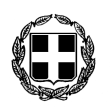       ΝΟΜΟΣ ΔΩΔΕΚΑΝΗΣΟΥ                 ΔΗΜΟΣ ΚΩ	Απόσπασμα από το 17ο πρακτικό της από 02-09-2013   συνεδρίασηςτης Οικονομικής Επιτροπής του Δήμου Κω.ΠΕΡΙΛΗΨΗ «Διάθεση πιστώσεων προϋπολογισμού»    Σήμερα στις 02 Σεπτεμβρίου  2013, ημέρα  Δευτέρα & ώρα 13:00, η Οικονομική Επιτροπή του Δήμου Κω, συνήλθε σε δημόσια συνεδρίαση στο Δημοτικό Κατάστημα, ύστερα από την υπ’ αριθ. πρωτ. 33693/29-08-2013 πρόσκληση, που εκδόθηκε από τον Πρόεδρο, και γνωστοποιήθηκε  στα μέλη της αυθημερόν  σύμφωνα με τις διατάξεις των άρθρων 72, 74 και 75 του Ν. 3852/2010 (ΦΕΚ 87 / Α΄ /07-06-2010) – «Νέα Αρχιτεκτονική της  Αυτοδιοίκησης και της Αποκεντρωμένης Διοίκησης – Πρόγραμμα Καλλικράτης» .   	Πριν από την έναρξη της συνεδρίασης αυτής, ο Πρόεδρος διαπίστωσε ότι στο σύνολο των   μελών ήσαν :    Στην συνεδρίαση παρευρέθηκε  υπάλληλος του Δήμου Κω, για την ορθή τήρηση των πρακτικών, όπως προβλέπεται από τις διατάξεις του άρθρου 75 του Ν.3852/2010.   Ο Πρόεδρος, ύστερα από την διαπίστωση απαρτίας, κήρυξε την έναρξη της  συνεδρίασης και εισηγήθηκε  ως κατωτέρω τα θέματα της ημερήσιας διάταξης.ΘΕΜΑ 19οΑΡ. ΑΠΟΦ. :232        Ο  Πρόεδρος  εισηγούμενος το 19ο θέμα  της ημερήσιας διάταξης  έθεσε στη διάθεση των μελών  πίνακα, ο οποίος  διαβιβάσθηκε από την Δ/νση Οικονομικής Υπηρεσίας  και τόνισε ότι για την εύρυθμη λειτουργία των υπηρεσιών του Δήμου κρίνεται απαραίτητη η διάθεση διαφόρων πιστώσεων του προϋπολογισμού που αφορά σε προμήθειες και υπηρεσίες.   Στη συνέχεια ζήτησε από τα μέλη να αποφασίσουν σχετικά.          Ακολούθησε διαλογική συζήτηση κατά της διάρκεια της οποίας διατυπώθηκαν διάφορες απόψεις επί του θέματος, μεταξύ αυτών και του μέλους Σιφάκη Ηλία, ο οποίος ανέφερε ότι δεν συμφωνεί με την διάθεση της  πίστωσης , και την έγκριση αυτής. Ως εκ τούτου δεν συμφωνεί με την  πρόταση του προέδρου.       Στη συνέχεια  κάλεσε τα μέλη να ψηφίσουν.Υπέρ της πρότασης ψήφισαν ο Πρόεδρος κ. Γιωργαράς Αντώνιος και τρία (3) μέλη: 1) Ρούφα Ιωάννα, 2) Κιλιμάτος Νικόλαος 3) Μήτρου Εμμανουήλ Κατά της πρότασης ψήφισε ένα (1) μέλος: 1) Σιφάκης Ηλίας.Η Οικονομική  Επιτροπή μετά από διαλογική συζήτηση, ανταλλαγή θέσεων και απόψεων, αφού έλαβε υπόψη της :         Την εισήγηση του Προέδρου Τις διατάξεις των άρθρων 72 και 75 του Ν. 3852/2010Τον πίνακα διάθεσης πιστώσεων που κατατέθηκε από  την Δ/νση Οικονομικής υπηρεσίας      Την συζήτηση που προηγήθηκε και τις απόψεις που διατυπώθηκαν     Διαθέτει την πίστωση που αφορά σε υπηρεσία του προϋπολογισμού του Δήμου οικ. έτους 2013, ως εξής:…………………………………………………………………………………………Αφού συντάχθηκε και αναγνώσθηκε το πρακτικό αυτό, υπογράφεται ως κατωτέρω.                ΠΑΡΟΝΤΕΣΓιωργαράς Αντώνιος Ρούφα ΙωάνναΚιλιμάτος ΝικόλαοςΜήτρου Εμμανουήλ4Σιφάκης Ηλίας            ΑΠΟΝΤΕΣΖερβός ΝικόλαοςΜαρκόγλου ΣταμάτιοςΜουζουράκης ΘεόφιλοςΠαπαχρήστου-Ψύρη Ευτέρπη       οι οποίοι  κλήθηκαν και δικαιολογημένα        δεν προσήλθαν   Μπαραχάνος Αθανάσιος    Διακογιώργης ΕλευθέριοςΑΠΟΦΑΣΙΖΕΙ ΚΑΤΑ ΠΛΕΙΟΨΗΦΙΑμε τέσσερα (4) ΝΑΙ και ένα (1) ΟΧΙ ΠΙΝΑΚΑΣ ΔΑΠΑΝΩΝ  (ΠΡΟΤΑΣΕΙΣ ΑΝΑΛΗΨΗΣ)  ΠΡΟΣ ΔΙΑΘΕΣΗ Α/ΑΑΡΙΘΜΟΣ ΕΚΘΕΣΗΣΚ.ΑΑΙΤΙΟΛΟΓΙΑΠΟΣΟ 1 978/2013 10.6264.01 ΕΠΙΣΚΕΥΗ ΚΛΙΜΑΤΙΣΤΙΚΩΝ ΓΙΑ ΤΙΣ ΑΝΑΓΚΕΣ ΤΩΝ  Τ.Υ.1.500,00  Ο Πρόεδρος της Οικονομικής ΕπιτροπήςΓιωργαράς Αντώνιος    Τα μέληΡούφα ΙωάνναΚιλιμάτος ΝικόλαοςΜήτρου Εμμανουήλ  Σιφάκης Ηλίας                                         